РЕКОМЕНДАЦИИРОДИТЕЛЯМ ПО ОБУЧЕНИЮ ДЕТЕЙ ОСНОВНЫМ ПРАВИЛАМ БЕЗОПАСНОСТИ НА ДОРОГЕ           Известным считается выражение: «Не так важно то, чему вы учите ребенка; важнее то, какой пример вы ему показываете». Родителям необходимо учить ребенка правилам поведения на дороге, показывая собственный пример. Даже, если ребенок еще грудничок и лежит в коляске, родители должны запечатлевать у него свое поведение на дороге, последовательно применяя эти навыки в каждодневной жизни. Возрастая, дети приобретают определенные способности для ориентира на дорогах. В шесть лет ребенок имеет еще ограниченный угол зрения, и это позволяет ему видеть только две третьих той картины, что видят взрослые. Им трудно определить скорость движения различного транспорта. К тому же, ребенок в этом возрасте не умеет распределять внимание и не отличает существенное от незначительного. Поэтому, катящийся по проезжей части дороги мяч, может привлечь все его внимание.           Семилетний первоклассник уже уверенно может отличить левую сторону дороги от правой. Восьмилетнего пешехода можно уже назвать наполовину опытным. Он четко различает, откуда доносится шум, понимает связь между величиной предмета и его удаленностью. Но в этом возрасте ребенок еще не всегда может распознать опасные ситуации на дороге.            Родители учат своих детей следующим правилам: Внимание необходимо уже при выходе из дома. Возле дома можно встретить движение транспорта. Поэтому, нужно обратить внимание ребенка на то, нет ли рядом опасности.  Не надо приучать детей ходить, возить коляски или санки по проезжей части; для этого есть тротуар. При переходе через дорогу сначала всегда нужно остановиться и осмотреть проезжую часть. Полезно комментировать вслух для ребенка все свои действия при переходе: «Сначала смотрим налево, нет ли машин. Давай лучше пропустим вот эту машину. Теперь, на середине, остановимся и посмотрим направо. Дорога свободна, можем переходить».            Переходить проезжую часть нужно:только на перекрестке или по пешеходному переходу;на зеленый свет светофора (даже если машин нет);  переходить дорогу нужно не спеша, без отвлекающих посторонних разговоров.            Нельзя выскакивать на дорогу из-за машины, кустов, и т. д., не видя всей картины на дороге. Необходимо учить ребенка, что всегда нужно переходить дорогу (даже, где мало машин) осторожно, так как транспорт может выехать из переулка или из двора.           Маленькие советы:важно обращать внимание ребенка на готовящееся к повороту транспортное средство; на его сигнальные указатели поворота; на то, как оно останавливается возле перехода, двигаясь по инерции.           Ожидая транспорт, следует стоять только на остановочной площадке или тротуаре; подходить к двери для посадки — после полной остановки автобуса; не запрыгивать в транспорт в последнюю секунду, или, если движение уже началось.            Самые частые ловушки на дороге – повторяющиеся ситуации на проезжей части, в результате которых страдают дети.            1 ловушка: «Надо скорее бежать, —  автобус (маршрутка)!» Эта ситуация толкает опаздывающего в школу (на тренировку, в музыкальную школу и т. д.) ребенка к главной опасности. Торопясь к автобусу, он ничего, кроме него, не видит и перебегает дорогу, не оглядываясь по сторонам. Так он может попасть под колеса другого транспорта.            2 ловушка: «Успею пробежать, ведь машина далеко». Именно так  подростки думают и попадают под машину. За одной машиной может на большой скорости идти другая.             3 ловушка: «Если я на остановке, значит, в безопасности». Дети на остановках попадают под машину в три раза чаще, чем на перекрестках. Нельзя обходить автобус ни сзади, ни спереди. Он должен отъехать.               4 ловушка: «Опасности нет! » Транспорт, стоящий у обочины перекрывает дорогу; ребенок может не заметить машину, водитель – ребенка, и не сможет вовремя затормозить. Нужно убедиться, что опасности нет и тогда уже переходить дорогу.                 5 ловушка: «Ни шага назад! » Если на дороге сложилась неожиданная ситуация, не надо в испуге метаться из стороны в сторону. Лучше остановиться и сориентироваться в обстановке. Дорогу нельзя перебегать, ее нужно переходить. Нужно всегда помнить, что машина не может останавливаться мгновенно. При резком тормозе она еще какое-то время будет ехать по инерции и может совершить наезд на «перебежчика».                  Подготовка детей к вопросам безопасности на дороге – важный путь сохранения жизни, здоровья ребенка. Лучше предупредить, чем исправлять! Пренебрежение обучением детей дорожным правилам может очень дорого стоить обществу!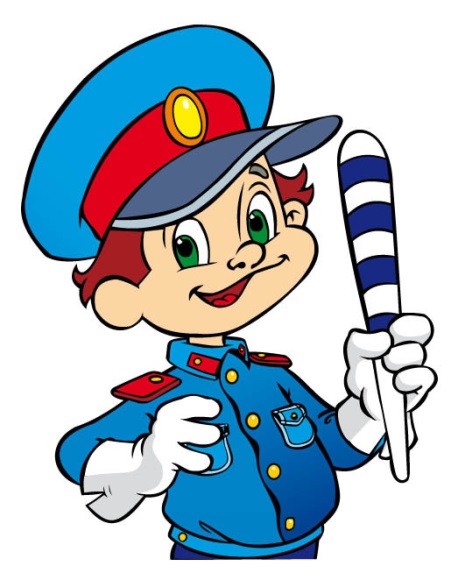 